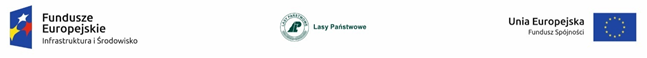 Załącznik nr 12 do SWZ ______________________________________________________________________________________________________________________________________________________________________________(nazwa i adres wykonawcy)_____________________________________________, dnia _____________ r.WYKAZ OSÓB SKIEROWANYCH PRZEZ WYKONAWCĘ DO REALIZACJI ZAMÓWIENIA W związku ze złożeniem oferty w postępowaniu o udzielenie zamówienia publicznego prowadzonym w trybie przetargu nieograniczonego pn. „Budowa zbiornika retencyjnego z przelewem powierzchniowym oraz studni przelewowo-spustowej w rejonie oddziału 519 Nadleśnictwa Oborniki, gmina Oborniki, obręb ewidencyjny Kiszewo działka nr 10519”Ja, niżej podpisany _____________________________________________________________________________________________________________________________________________________ ___________________________________________________________________________________________________________________________________________________________________________działając w imieniu i na rzecz ____________________________________________________________________________________________________________________________________ ___________________________________________________________________________________________________________________________________________________________________________oświadczam, że Wykonawca którego reprezentuję dysponuje następującymi osobami, które skieruje do realizacji zamówienia:________________________________	
(podpis)Dokument może być przekazany w postaci elektronicznej opatrzonej 	
kwalifikowanym podpisem elektronicznym 
przez wykonawcę	
lub 	
jako cyfrowe odwzorowanie dokumentu 
sporządzonego w postaci papierowej i opatrzonego własnoręcznym podpisem 
(tj. jako elektroniczna kopia dokumentu opatrzona 
kwalifikowanym podpisem elektronicznym przez wykonawcę)L.p.Imię i nazwiskoFunkcja osoby przy zamówieniuDoświadczenie zawodowe.
Uprawnienia (nr i data)Zakresy wykonywanych czynnościPodstawa do dysponowania osobą123